【別紙２】「国際メディアセンター内PRゾーン展示レイアウト」大阪府立国際会議場（グランキューブ大阪）3Fイベントホール 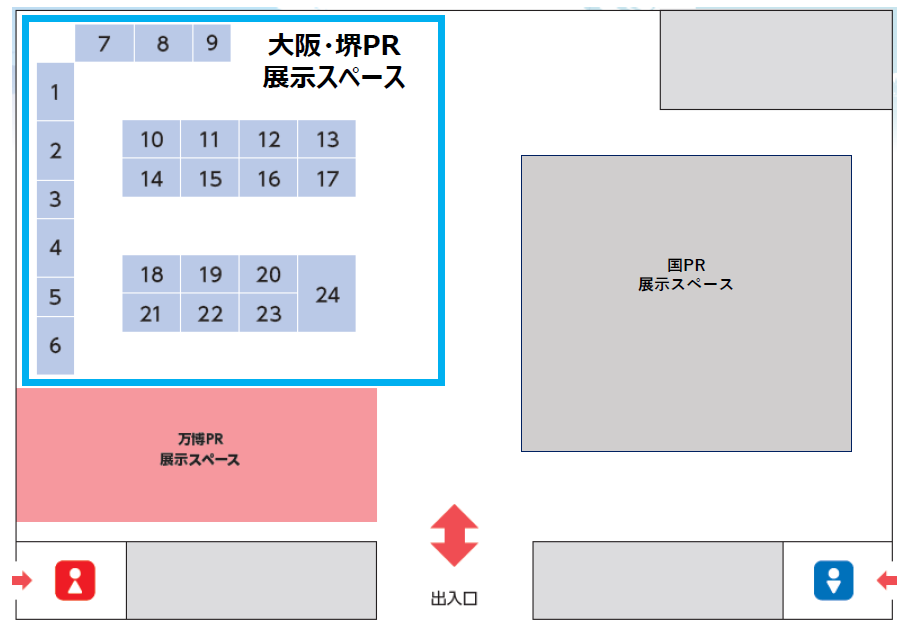 